Wie kann man „WSB-Schule“ werden?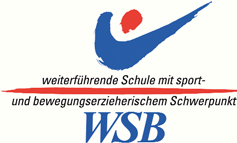 Das Zertifikat „Weiterführende Schule mit sport- und bewegungserzieherischem Schwerpunkt (WSB)“ erhält eine weiterführende Schule in Baden-Württemberg, wenn sie folgendes Verfahren mit Erfolg durchläuft: